Actualizado el 16 de Enero de 2015Contador Público Colegiado en la Universidad Nacional Federico Villarreal, con más de 18 años de experiencia laboral en diferentes áreas Administrativas, Logística, Financiera y en la Conducción de personal como Administrador .Responsable Honesto, Puntual y con personalidad de tomar decisiones dentro de un ámbito de presión laboral. Formado para trabajo en equipo. He sido  Jefe de Seguridad, coordinador de Relaciones Comunitarias en las diferentes obras que he trabajado – Provincias. Conocimiento y Dominio de la Legislación tributaria y laboral y manejo de información de sistemas contables como Siscom y Concar. Conocimiento y Práctica en la aplicación de las NICS y NIFS.Preparación de estados Financieros EEFF, especialista  en Análisis Financieros.   Experiencia Laboral como Consultor y Asesor ContableEstudio Contable y Jurídico. “JCR & Associated”(Asesoría Financiera Contable)                               Ene 1998 – Hasta la fecha Enero 2015CONTADOR GENERAL                                                             PerúResponsable del Asesoramiento a Empresas Grandes, Medianas y Pequeñas en la parte Financiera, Contable y Jurídica, Declaraciones ante la SUNAT por PDT, registro de Planillas PLANE de acuerdo al Régimen establecido laboralmente, Asesoramiento por la Constitución de una empresa, Asesoramiento Financiero de acuerdo al rubro y al estudio del Mercado. Preparación de los Estados Financieros EE.FF. y sus Análisis financieros de las empresas a cargo del Estudio Contable. Responsable de la documentación entregada por recaudo de parte de las empresas Asesoradas. Entrega mensual de información financiera a las empresas. Organizar y Planificar periodos de trabajo por las empresas Asesoradas a través de  su formación Constitucional y el rubro comercial que ostentan. Trámites documentarios involucrados  al sistema Tributario y Legal e Asesoramiento Laboral vigente. Asignadas al Estudio 4 personas en Surco Experiencia Laboral con EmpresasC & C CONSULTORES EJECUTORES CONTRATISTAS GENERALES SRL  (Construcción)                                                Abr. 2013 – Ago. 2014AUDITOR INTERNO                                                                PerúResponsable del control interno de los Procedimientos Administrativos y Financieros de la empresa, atraves de controles auditados, atraves de controles de cruce de información administrativas, atraves de informaciones de personal externo o proveedores. Control meticuloso de Proveedores. Control y manejo de los presupuestos de las obras en curso, atraves de informaciones llegadas por la administración en obra. Control y manejo de personal capacitado para ejecuciones de obras y supervisión del trabajo y políticas de la empresa.Manejo de 380 personas a cargoAIDESEP(Asociación Interétnica de Desarrollo de la Selva Peruana) - ONG             	   Abr. 2011 – Jun. 2011ASISTENTE CONTABLE / SUB CONTADOR                                            PerúResponsable del Presupuesto de los trabajos asignados por los Organismos de Ayuda Económica, Control del manejo Administrativo del personal asignado a dicha tarea, Control del financiamiento del presupuesto mensual asignado a tareas de enseñanza y distribución académica  de ayuda social.35 personas asignadas.Estudios RealizadosPreferencias Salariales     Salario neto: S/.5, 000.00 Nuevos Soles por mes. Pero a tratar…ConocimientosDatos personalesCPC JUAN CARLOS RIVAS HUERTA       Colegiatura N.º 4438622 de enero de 1966 (48 años) Casado.Los Próceres, Cuadra 7 s/n Residencial La Cruceta Edif. 41Dpto 503, Santiago de Surco, Lima, Perú.(051) 971133468 / RPM #096944 / (01) 2741881jcrivash@hotmail.com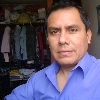 FARMIN SAC(Construcción)CONTADOR /  ADMINISTRADOR DE OBRASAgo. 2011 - Oct 2013PerúResponsabilidad en la empresa en Contabilidad en Área de Costos, verificación y análisis contables, organización y utilización de NICs para el mejor trabajo contable en Análisis. Además como ADMINISTRADOR DE OBRA en Sullana en la obra de Control de Medidores para los Ramales del Río Chira, donde se desempeñó en control Administrativo, Financiero (Pago de Proveedores, Pago de Panillas, Contratos del Personal), Tributario y Logístico (Compra y Alquileres de Equipos), de la obra como Cliente de Ministerio de Agricultura dentro del CONSORCIO CHIRA.Responsabilidad en la empresa en Contabilidad en Área de Costos, verificación y análisis contables, organización y utilización de NICs para el mejor trabajo contable en Análisis. Además como ADMINISTRADOR DE OBRA en Sullana en la obra de Control de Medidores para los Ramales del Río Chira, donde se desempeñó en control Administrativo, Financiero (Pago de Proveedores, Pago de Panillas, Contratos del Personal), Tributario y Logístico (Compra y Alquileres de Equipos), de la obra como Cliente de Ministerio de Agricultura dentro del CONSORCIO CHIRA.155 Personas asignadas a la obra.Se manejaba un presupuesto anual propio.155 Personas asignadas a la obra.Se manejaba un presupuesto anual propio.CESEL INGENIEROS SA(Construcción)CONTADOR / ADMINISTRADOR DE OBRASAgo. 2008 - Oct 2009PerúResponsable de guiar Logísticamente, Tributariamente   y  Contratar personal para  la obra  demás del  manejo  en la organización y financiero  de la Obra a través de presupuestos planificados  (Realizar compras, pagos a Proveedores y su clasificación, el almacenaje codificado de útiles y equipos, e inventarios, distribución física  para cada área. Se realizó mediante sistema  el pago al personal mediante  planillas y bajo contratos) Realizar informes constantes para el MTC mediante la coordinación de Lima y CESEL.Responsable de guiar Logísticamente, Tributariamente   y  Contratar personal para  la obra  demás del  manejo  en la organización y financiero  de la Obra a través de presupuestos planificados  (Realizar compras, pagos a Proveedores y su clasificación, el almacenaje codificado de útiles y equipos, e inventarios, distribución física  para cada área. Se realizó mediante sistema  el pago al personal mediante  planillas y bajo contratos) Realizar informes constantes para el MTC mediante la coordinación de Lima y CESEL.350 Personas asignadas a la obra.CESEL INGENIEROS SA. (Construcción)                                                  Ago. 2007 - Oct.2007ADMINISTRADOR DE OBRA                                                   PerúAdministrador de Proyecto de Estudio de  – Cerro Corona para La Mina Goddfields  en Cajamarca atraves de CESEL. Por 75 Km de carretera en estudio. Encargado del Presupuesto, Contratación y Pago de Personal, Compras,  Contratación de servicios y  Alquiler de Inmuebles y Transporte verificación del Estado bancario y Pago de impuestos. Estando en propio Departamento de Cajamarca dirigiendo el proyecto en el área de administrador.230 Asignadas para la obraCONSORCIO CESEL  SA. – NIPPOM KOEI CO. LTDA                                   (Construcción Electrificación) PROYECTO PERUANO JAPONES            Mar. 2005 – Oct. 2006ASISTENTE FINANCIERO                                                   PerúResponsable del Control Administrativo Documentaria Financiero de la obra – Asesoramiento Financiero. Trabajos de Liquidación del de la obra en sí con el ministerio de MTC (PAFE II). Llevar el control en la documentación de las Cartas Fianzas, Facturación de Alquiler de Vehículos, de Telefonía Fija y  Móvil, Facturación y control estadístico del Consorcio  con sus Clientes; Realizar cuadros estadísticos de Control Interno en el personal  a cargo de  las Obras (Auditorías Internas), verificación  y análisis de los Seguros con el personal del Consorcio, Establecer cuadros estadísticos de verificaciones  interna de Finanzas  (cuadros de valorizaciones), Conocimiento y Trabajo del ISO - 9001 4,500 personas asignadas a la ObraCONSORCIO L & P                                                                                                   (Almacenes y Distribuciones)                                                Dic. 2004ADMINISTRATIVO CONTABLE EN FACTURACION Y DISTRIBUCION                      PerúControl Administrativo en la D’Onofrio, Responsable de la verificación documentaria (Facturación) y control de personal, además  de despacho del almacén como Supervisor Administrativo de Mercadería de entrada y salida durante la Campaña de Navidad de la empresa D’Onofrio.25 personas Asignada en el Local Av. VenezuelaDIRECTORIO EMPRESARIAL CRISTIANO SAC. (Publicidad)                                                                Nov. 2003 – Nov. 2004PROFESIONALDE NEGOCIOS SUPERVISOR – ADMINISTRADOR Y CONTADOR.           PerúProfesional de Negocios, supervisor – Administrador y Contador – Asesor Empresarial.     Empresa dedicada a Publicidad y Asesoramiento Empresarial. Su comercio es de Publicidad es basada para empresas grandes y medianas, publica revistas, bimensuales y anuales, con respecto al asesoramiento es soporte de empresas en consultoría legal, comercial, consultoría contable y tributaria, consultoría en marketing y estudio de mercado. Se trabaja en todos los sectores sociales, pero su influencia es en el sector A, B y C. Mi labor al principio era comercializar en las empresas en publicidad fui ascendido a supervisar de toda la zona de Gamarra –  el portal Gamarra que en la actualidad está publicado en la revista Directorio Empresarial Cristiano edición 2004. Después fui ascendido por encargo de   a Administrador y por Profesión contable pase hacer cargo de la contabilidad de la empresa, que en la actualidad la ejerzo particularmente fuera de la empresa. Tuve el encargo de la verificación de clientes en su capacidad adquisitiva para su comercialización dentro del mercado.Asesoramiento  Empresarial en Contabilidad a JIREH DIGITAL  EIRL, RECOMENSAR SAC, TRILSA SAC, y tiendas Comerciales de Gamarra.5 personas asignadas en la Oficina de MirafloresMISIÓN CAMPO SANTO PARQUE DEL RECUERDO	     (Venta Intangibles)                                                        Jun 2001 – Oct 2003CONSEJERO COORDINADOR DE ZONA Y SUPERVISAOR DE ZONA SUR                PerúComo Consejero Coordinador y Zona Supervisor Zona Era responsable de la Venta de Intangibles mediante la modalidad de Bienes y Raíces La empresa es dedicada al comercio es amplio en búsqueda de ayudar en los servicios de sepelio a las familias en momentos difíciles. Ocupando en el mercado el segundo lugar. Ocupe el cargo de Consejero (vendedor), Coordinador y por último el de Supervisor. Bajo mi supervisión estuvo un promedio de 25 personas las cuales se les orientó sobre el desarrollo del trabajo en ventas. Mi labor administrativa era que los contratos, documentos e información del cliente se encontraran en perfecto.Asignados 25 personas en Zona Sur (4 Grupos)350 Personas asignadas a la obra.CESEL INGENIEROS SA. (Construcción)                                                  Ago. 2007 - Oct.2007ADMINISTRADOR DE OBRA                                                   PerúAdministrador de Proyecto de Estudio de  – Cerro Corona para La Mina Goddfields  en Cajamarca atraves de CESEL. Por 75 Km de carretera en estudio. Encargado del Presupuesto, Contratación y Pago de Personal, Compras,  Contratación de servicios y  Alquiler de Inmuebles y Transporte verificación del Estado bancario y Pago de impuestos. Estando en propio Departamento de Cajamarca dirigiendo el proyecto en el área de administrador.230 Asignadas para la obraCONSORCIO CESEL  SA. – NIPPOM KOEI CO. LTDA                                   (Construcción Electrificación) PROYECTO PERUANO JAPONES            Mar. 2005 – Oct. 2006ASISTENTE FINANCIERO                                                   PerúResponsable del Control Administrativo Documentaria Financiero de la obra – Asesoramiento Financiero. Trabajos de Liquidación del de la obra en sí con el ministerio de MTC (PAFE II). Llevar el control en la documentación de las Cartas Fianzas, Facturación de Alquiler de Vehículos, de Telefonía Fija y  Móvil, Facturación y control estadístico del Consorcio  con sus Clientes; Realizar cuadros estadísticos de Control Interno en el personal  a cargo de  las Obras (Auditorías Internas), verificación  y análisis de los Seguros con el personal del Consorcio, Establecer cuadros estadísticos de verificaciones  interna de Finanzas  (cuadros de valorizaciones), Conocimiento y Trabajo del ISO - 9001 4,500 personas asignadas a la ObraCONSORCIO L & P                                                                                                   (Almacenes y Distribuciones)                                                Dic. 2004ADMINISTRATIVO CONTABLE EN FACTURACION Y DISTRIBUCION                      PerúControl Administrativo en la D’Onofrio, Responsable de la verificación documentaria (Facturación) y control de personal, además  de despacho del almacén como Supervisor Administrativo de Mercadería de entrada y salida durante la Campaña de Navidad de la empresa D’Onofrio.25 personas Asignada en el Local Av. VenezuelaDIRECTORIO EMPRESARIAL CRISTIANO SAC. (Publicidad)                                                                Nov. 2003 – Nov. 2004PROFESIONALDE NEGOCIOS SUPERVISOR – ADMINISTRADOR Y CONTADOR.           PerúProfesional de Negocios, supervisor – Administrador y Contador – Asesor Empresarial.     Empresa dedicada a Publicidad y Asesoramiento Empresarial. Su comercio es de Publicidad es basada para empresas grandes y medianas, publica revistas, bimensuales y anuales, con respecto al asesoramiento es soporte de empresas en consultoría legal, comercial, consultoría contable y tributaria, consultoría en marketing y estudio de mercado. Se trabaja en todos los sectores sociales, pero su influencia es en el sector A, B y C. Mi labor al principio era comercializar en las empresas en publicidad fui ascendido a supervisar de toda la zona de Gamarra –  el portal Gamarra que en la actualidad está publicado en la revista Directorio Empresarial Cristiano edición 2004. Después fui ascendido por encargo de   a Administrador y por Profesión contable pase hacer cargo de la contabilidad de la empresa, que en la actualidad la ejerzo particularmente fuera de la empresa. Tuve el encargo de la verificación de clientes en su capacidad adquisitiva para su comercialización dentro del mercado.Asesoramiento  Empresarial en Contabilidad a JIREH DIGITAL  EIRL, RECOMENSAR SAC, TRILSA SAC, y tiendas Comerciales de Gamarra.5 personas asignadas en la Oficina de MirafloresMISIÓN CAMPO SANTO PARQUE DEL RECUERDO	     (Venta Intangibles)                                                        Jun 2001 – Oct 2003CONSEJERO COORDINADOR DE ZONA Y SUPERVISAOR DE ZONA SUR                PerúComo Consejero Coordinador y Zona Supervisor Zona Era responsable de la Venta de Intangibles mediante la modalidad de Bienes y Raíces La empresa es dedicada al comercio es amplio en búsqueda de ayudar en los servicios de sepelio a las familias en momentos difíciles. Ocupando en el mercado el segundo lugar. Ocupe el cargo de Consejero (vendedor), Coordinador y por último el de Supervisor. Bajo mi supervisión estuvo un promedio de 25 personas las cuales se les orientó sobre el desarrollo del trabajo en ventas. Mi labor administrativa era que los contratos, documentos e información del cliente se encontraran en perfecto.Asignados 25 personas en Zona Sur (4 Grupos)Universidad Nacional Federico Villarreal   Contador Público Colegiado    Marc 1988 - Dic 1996PerúContabilidad / Auditoría y FinanzasContabilidad / Auditoría y FinanzasUniversitario Promedio 16.5Universitario Promedio 16.5Inglés: Escrito IntermedioInglés: Oral IntermedioSistemas operativos - PC Windows 2013: JuniorPaquetes Contables.- Conca, Siscom IsissofManejo de Office nivel intermedioExcel, Word, PowerPointDocumento: DNI  08836226Contador Público Colegiado - Colegiatura Activa  Nº 44386 - Dirección: Los Próceres, cuadra 7 S/N Residencial La Cruceta Edif. 41 Dpto. 503 Santiago de Surco, Lima, PerúTeléfono celular: (051) 971133468 + RPM #096944Teléfono: (01) 2565695Estado civil: CasadoE-mail: jcrivash@hotmail.com